Приложение №1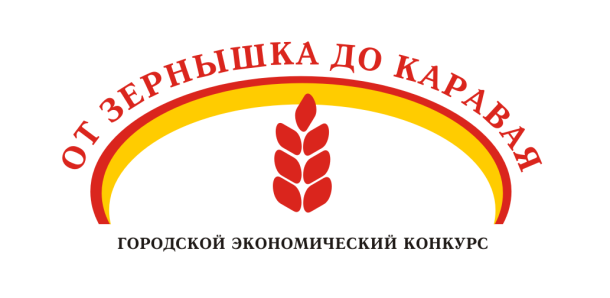 Положениео  проведении городского экономического конкурса школьных стенгазет  «От зернышка до каравая» по теме «Этапы производства готового продукта»Общие положения1.1.	Настоящее Положение определяет порядок организации и проведения городского экономического конкурса «От зернышка до каравая»(далее - Конкурс), а также правила определения его победителей.1.2.	Конкурс проводится в рамках реализации городского сетевого проекта «Ступени успеха: экономическое образование и воспитание» на 2014-2015 учебный год (приказ департамента образования мэрии городского округа  от 13.10.2014 № 491-пк/3.2 «Об организации работы городских сетевых проектов, реализуемых в 2014-2015  учебном году»).1.3. Организатором Конкурса выступает МБОУДОД  «ГЦИР» г.о.Тольятти. 1.4. Тема Конкурса «Этапы производства готового продукта».Цели и задачи Конкурса2.1. Цель Конкурса – создание условий для  формирования у младших школьников основ экономических знаний и навыков их использования в современной жизни. 2.2. Задачи Конкурса:- формировать систему знаний учащихся о различных этапах процесса производства  какого-либо товара;- знакомить с различными профессиями; воспитывать уважение к труду любой профессии;            - систематизировать знания  о средствах и предметах труда.3. Участники Конкурса3.1. Участниками Конкурса могут быть обучающиеся образовательных учреждений, учреждений дополнительного образования городского округа Тольятти в возрасте от 7 до 15 лет (1-8 класс).3.2. Допускается индивидуальное и групповое (до 5 человек) участие в Конкурсе.3.3. Количество работ от ОУ не ограниченно.4.Сроки и порядок проведения Конкурса4.1.  Для участия в Конкурсе образовательному учреждению необходимо до 10 февраля 2015 года  подать заявку в электронном виде по адресу: giv@cir.tgl.ru Гусельниковой Ирине Викторовне, тел. 76-90-56 по форме (Приложение №2).4.2. Работы участников принимаются с 12 по 20 февраля 2015 года по адресу: г.Тольятти, ул.Коммунистическая, д.87А, каб.203.4.3. Работа жюри с 24 по 27 февраля 2015 года. 5. Требования к стенгазетам  и критерии оценкиНа  Конкурс представляется стенгазета, содержащая экономические материалы в стихотворной форме и/или в прозе, фотоматериал, рисунки, аппликацию и прочую наглядность с использованием  различных творческих технологий. Работа выполняется  индивидуально или  группой учащихся.5.4. Требования к стенгазетам:- формат стенгазеты – А1;- содержание стенгазеты должно состоять из текстовой и иллюстративной информации;- стенгазета может быть выполнена в любой технике или с использованием компьютерных программ; - в стенгазете должно быть представлено и описано максимально возможное количество экономических  этапов, отражающих процесс создания готового продукта из исходного сырья;- отсутствие нарушения авторских прав; - наличие ссылок обязательно, если в стенгазете используются фото, материалы, не принадлежащие авторам (ссылку располагается в нижнем правом углу стенгазеты);  - на обратной стороне стенгазеты должна быть размещена копия заявки на участие в Конкурсе (см. Приложение №2).5.5.При оценке стенгазет жюри руководствуется следующими критериями:- соответствие содержания стенгазеты теме Конкурса; -максимально возможное отражение этапов создания готового товара;-  использование интересного фактического материала;- оригинальность материала; - удобочитаемость; - дизайн, художественное оформление;- нестандартный подход к изготовлению стенгазеты.5.6.Презентация по содержанию и технике выполнения работы  в помощь педагогам-руководителям и участникам Конкурса размещена на сайте МБОУДОД «ГЦИР» www.cir.tgl.ruПодведение итогов Конкурса6.1. Победители и Призеры Конкурса награждаются Дипломами (1,2,3 степени). Все участники получают электронные сертификаты. 6.2. Участники городского сетевого проекта «Ступени успеха» получают бонусные баллы к рейтингу. 6.3. Награждение победителей состоится на итоговом мероприятии, посвященном Дню предпринимателя, о дате и месте проведения будет сообщено дополнительно.6.4. Информация о ходе и результатах Конкурса размещается на сайте МБОУДОД «ГЦИР» cir.tgl.ru, на сайте «Вектор успеха»  https://sites.google.com/site/oddetitlt/ , в социальных сетях (группа «В контакте»  http://vk.com/club58182294, на «Одноклассниках» http://www.odnoklassniki.ru/stupeniusp).Организация работы оргкомитета7.1. Для организации  и проведения конкурса создается городской оргкомитет, который выполняет следующие обязанности:- разрабатывает положение о проведении конкурса;- определяет порядок проведения, место и даты проведения Конкурса; - привлекает к работе высококвалифицированных работников образовательных учреждений и других специалистов;- несет ответственность за организацию, качество проведения мероприятия.7.2. Состав оргкомитета:Долинюк В.А., главный специалист департамента образования мэрии г.о.Тольятти;Хаирова А.В., директор  МБОУДОД  «ГЦИР»;Гусельникова И.В., методист МБОУДОД  «ГЦИР»;Кириллова Ю. Е.,  педагог дополнительного образования МБОУДОД  «ГЦИР». Приложение №2Заявка  ОУ_________________на участие в городском экономическом  конкурсе «От зернышка до каравая»1. Ф.И.О. (полностью) и должность педагога-руководителя_________________________    Контактный телефон и эл.адрес ______________________________________________2. Название работы __________________________________________________________3. Эл.адрес для получения сертификата_________________________________________4. Списочный состав участников:№ОУФамилия, имя учащегосяКласс Руководитель